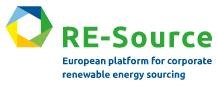 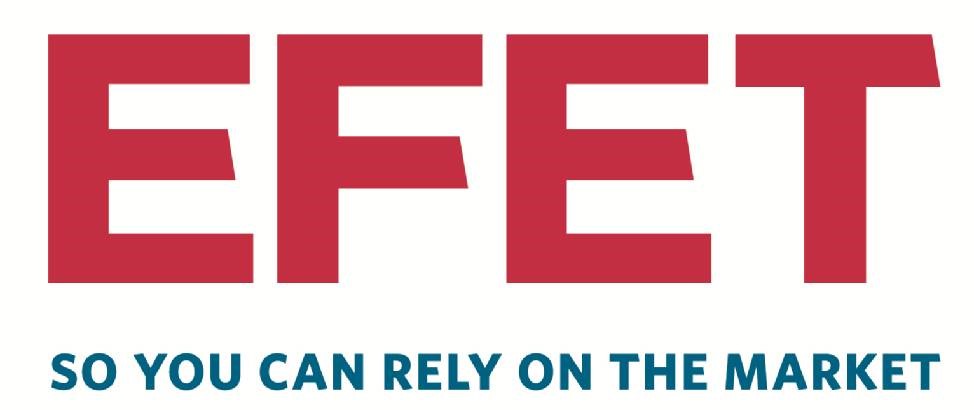 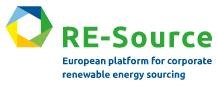 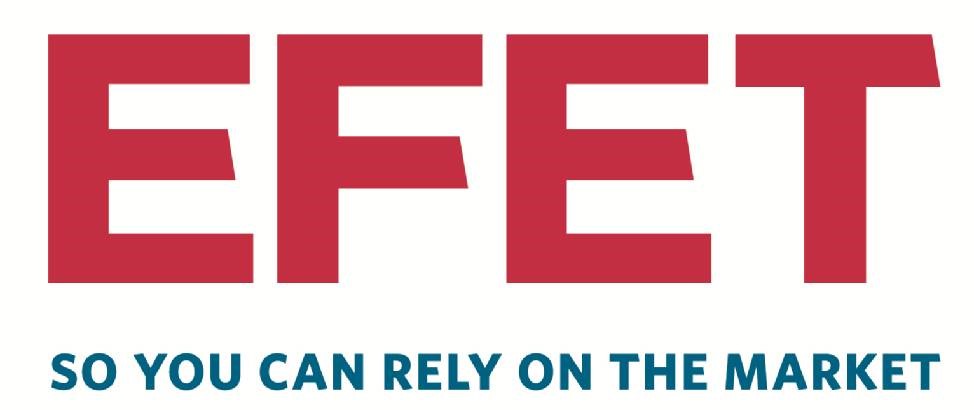 EFETFédération européenne des Traders en EnergieAmstelveenseweg 998 / 1081 JS AmsterdamTél : +31 20 5207970 / Fax : +31 20 64 64 055E-mail : secretariat@efet.orgSite internet : www.efet.org Contrat individuel d’Achat d’Energie[Acheteurs et Vendeurs] DECHARGE : LE PRESENT CONTRAT INDIVIDUEL D’ACHAT D’ENERGIE POUR DES [] ACHETEURS ET VENDEURS  A ETE ETABLI PAR LES MEMBRES D’EFET ET LA PLATEFORME RE-SOURCE EXERCANT UNE DILIGENCE RAISONNABLE. TOUTEFOIS, EFET, LES MEMBRES D’EFET, LA PLATEFORME RE-SOURCE, LES MEMBRES DE SOLAR POWER EUROPE, WINDEUROPE, RE100, WBCSD, LES REPRESENTANTS ET CONSEILS CHARGES DE SON ETABLISSEMENT ET SON APPROBATION NE SERONT PAS REDEVABLES OU RESPONSABLES DE SON UTILISATION ET DE TOUS PREJUDICES DECOULANT DE SON UTILISATION DANS UNE SITUATION INDIVIDUELLE DANS TOUTE JURIDICTION. PAR CONSEQUENT, CHAQUE PARTIE SOUHAITANT UTILISER LE PRESENT CONTRAT DOIT S’ASSURER QUE SES CONDITIONS ET MODALITES SONT JURIDIQUEMENT OPPOSABLES, VALABLES ET EXECUTOIRES ET PROTEGENT AU MIEUX LES INTERETS JURIDIQUES DE L’UTILISATEUR. IL EST VIVEMENT RECOMMANDE AUX UTILISATEURS DU PRESENT CONTRAT DE PRENDRE CONNAISSANCE DES AVIS JURIDIQUES PERTINENTS RENDUS DISPONIBLES PAR EFET ET PAR LEUR PROPRE CONSEIL.EFETFédération européenne de Traders en EnergiePARTIE I (Conditions Particulières) du Contrat Individuel d’Achat d’Energieentre :ayant son siège social à [producteur d’électricité de source renouvelable] (« le Vendeur ») ; etayant son siège social à [société ou service public acheteur] (« l’Acheteur »)(ci-après désignées collectivement les « Parties » et individuellement une « Partie »)à la date du ______________________________________________________________ la (« Date de Signature ») ; les dispositions commerciales du présent contrat individuel d’achat d’énergie figurent ci-dessous en Partie 1 (Conditions Particulières), et les conditions générales figurent ci-dessous en Partie II (Conditions Générales), incorporées par renvoi dans le présent texte et en faisant partie intégrante.SECTION A : DISPOSITIONS COMMERCIALESREGLEMENT ET PERIODE TOTALE DE FOURNITURE Le présent Contrat sera réglé sur la base suivante :[  ] Règlement physique de l’électricité (« Règlement Physique ») ; ou [  ] Règlement financier de l’électricité (« Règlement Financier »)La Période Totale de Fourniture sera :[  ] La période commençant à 0h00 (CET) du premier jour suivant immédiatement la Date d’Exploitation Commerciale et expirant à la fin ou à l’expiration du présent Contrat conformément à ses dispositions ; ou[  ] La période commençant à la dernière des dates suivantes, soit (i) 0h00 (CET) du premier jour suivant immédiatement la Date d’Exploitation Commerciale, soit (ii) 0h00 (CET) du [préciser la date] ___________________, et expirant à la fin ou à l’expiration du présent Contrat conformément à ses dispositions.ELECTRICITEQuantité Contractuelle : La « Quantité Contractuelle » d’électricité sera : [préciser une option]2.1(a) [ ] Toute la Production Mesurée de l’Installation pour la Période Totale de Fourniture (« Toute la Production Mesurée ») ;2.1(b) [  ] Une quote-part convenue de la Production Mesurée de l’Installation pour la Période Totale de Fourniture, comme suit : [préciser] _____________________(« Quote-part convenue de la Production Mesurée ») ; ou2.1(c) [  ] Une ou des quantité(s) fixée(s) conformément à l’échéancier de livraison suivant (« Quantité Prévue de Livraison ») :[la somme de toutes les périodes individuelles constituera la Période Totale de Fourniture]Tarification : Le « Prix Contractuel de l’Electricité » sera le suivant :En cas de Règlement Physique : [préciser une option]	2.2(a) [  ] Prix forfaitaire pour toutes les périodes : [préciser]	_______ EURO/MWh ;2.2(b) [  ] Le prix applicable pour la Quantité Prévue de Livraison pour la période concernée :[la somme de toutes les périodes individuelles constituera la Période Totale de Fourniture]2.2(c) [  ] Le prix suivant : [préciser d’autres méthodes de tarification]En cas de Règlement Financier :	2.2(d) Un prix forfaitaire de : [préciser] ________________ EURO/MWh ; et2.2(e) Le « Prix de Référence de l’Electricité – Financier » sera de : [préciser une option][  ] Le Prix moyen du Marché pour une Période de Calcul, soit la somme (non pondérée) de tous les taux horaires publiés par la Source du Prix de Référence de l’Electricité lors d’une Période de Calcul, divisée par le nombre total des heures comprises dans ladite Période de Calcul pour lesquelles un prix est publié par la Source du Prix de Référence de l’Electricité ; ou[  ] Le prix suivant  : [préciser une autre définition du prix de référence] _______________________________________________________ ; etLa « Source du Prix de Référence de l’Electricité » : [préciser change ou indice] ____________________________________________________ ; etLa « Période de Calcul » : [préciser] ________________________CERTIFICATSEn cas de Règlement Physique et de Règlement Financier :Certificats : Un « Certificat » sera : [préciser une option]3.1(a) [  ] Un _____________ [préciser le nom du certificat du Régime National] délivré par ________________ [préciser l’Organisme national d’émission] pour justifier la production de l’électricité de source renouvelable délivrée conformément aux Règles d’Emission et de Registre, telles que précisées au sein de la présente Partie I (Conditions Particulières) ci-après (un « Certificat du Régime National », où 1 Certificat du Régime National = ___________ [préciser, par ex. 1 MWh ou kWh]) ; ou3.1(b) Un certificat au titre du présent Contrat qui est :3.1(b)(i) [  ] Soit un certificat délivré en tant que Certificat EECS GO conformément au Régime d’Electricité des Règles EECS du Domaine de Production ; 3.1(b)(ii) [  ] Soit un certificat délivré en tant que Certificat EECS-Disclosure au titre du Régime d’Electricité des Règles EECS du Domaine de Production qui est un certificat valable conformément aux Règles EECS, un « Certificat EECS », où 1 Certificat EECS = 1 MWh Tarification : Le « Prix Contractuel du Certificat » sera de : [préciser une option]3.2(a) [  ] Le prix suivant: [préciser ] _______________ ; ou3.2(b) [  ] Zéro (0), le prix étant compris dans le Prix Contractuel de l’Electricité Régime du Certificat et Emission :3.3(a) En cas de Certificat du Régime National :DISPOSITIONS GENERALES & INSTALLATION« Période de Livraison » de l’électricité : 	[  ] chaque mois civil ; ou[  ] ______________ [préciser]« Période de Livraison » des Certificats : [préciser, sous réserve des Règles d’Emission et de Registre]« Exploitant du Système de Transmission » : [préciser si l’Exploitant de Réseau n’est pas exploitant du système de transmission]« Entité de Mesure » :	[préciser]« Codes et Règlements Applicables » : [préciser les accords sur l’utilisation de systèmes, de codes de réseau et de documents accessoires à conclure]En cas d’application des « Dispositions du présent Contrat sur les Services d’Equilibre » précisée en Section B de la Partie I (Conditions Particulières) :« Responsable d’Equilibre » :Si le Point de Livraison se trouve au sein de l’Installation ou au point de raccordement entre l’Installation et le Réseau : [préciser une option][  ] l’Acheteur ; ou[  ] un tiers nommé par l’Acheteur, soit :, sera le Responsable d’Equilibre à partir du Point de Livraison ; ouSi le Point de Livraison se trouve sur le Réseau ou sur la propriété de l’Acheteur : [préciser une option][  ] l’Acheteur, agissant pour le compte du Vendeur ; ou[  ] un tiers nommé par le Vendeur, soit :, sera le Responsable d’Equilibre, jusqu’au Point de Livraison, et [préciser une option][  ] l’Acheteur ; ou [  ] un tiers nommé par l’Acheteur, soit :, sera le Responsable d’Equilibre à partir du Point de Livraison « Coûts d’Equilibre » :	[préciser]SECTION B : CHOIX POUR LES BESOINS DE LA PARTIE II (DISPOSITIONS GENERALES)§ 1 Objet du Contrat§ 1.2 Services d’Equilibre :[  ] Les dispositions du présent Contrat sur les Services d’Equilibre s’appliqueront ; ou sinon Les dispositions du présent Contrat sur les Services d’Equilibre ne s’appliqueront pas§ 2Définitions et Interprétation§ 2.4 Références Horaires :	[  ] Toute indication d’horaires fera référence au : [insérer le fuseau horaire] __________________________________ ; sinon § 2.4 s’appliquera§ 3 Conditions Suspensives§ 3.1 Conditions Suspensives du Vendeur :[  ] § 3.1(a)(i) ne s’appliquera pas au Vendeur ; sinon § 3.1(a)(i) s’appliquera[  ] § 3.1(a)(ii) ne s’appliquera pas au Vendeur ; sinon § 3.1(a)(ii) s’appliquera[  ] § 3.1(a)(iii) ne s’appliquera pas au Vendeur ; sinon § 3.1(a)(iii) s’appliquera[  ] § 3.1(a)(iv) ne s’appliquera pas au Vendeur ; sinon § 3.1(a)(iv) s’appliquera[  ] § 3.1(a)(v) ne s’appliquera pas au Vendeur ; sinon § 3.1(a)(v) s’appliquera[  ] Les conditions suspensives complémentaires ci-dessous s’appliqueront au Vendeur : § 3.2 Conditions Suspensives de l’Acheteur :[  ] § 3.2(a)(i) ne s’appliquera pas à l’Acheteur ; sinon § 3.2(a)(i) s’appliquera[  ] § 3.2(a)(ii) ne s’appliquera pas à l’Acheteur ; sinon § 3.2(a)(ii) s’appliquera[  ] Les conditions suspensives complémentaires ci-dessous s’appliqueront à l’Acheteur : § 3.4 Résiliation en cas d’Absence de Réalisation des Conditions Suspensives :[  ] § 3.4 s’appliquera, et la Date Butoir des Conditions Suspensives sera :_____________________________________________________________ ; sinon § 3.4 ne s’appliquera pas[  ] § 3.4(b)(ii) s’appliquera, et le Montant de Résiliation pour non réalisation des Conditions Suspensives à verser au Vendeur sera de  : _____________________________ ; sinon § 3.4(b)(i) s’appliquera[  ] § 3.4(c)(ii) s’appliquera, et le Montant de Résiliation pour non réalisation des Conditions Suspensives à verser à l’Acheteur sera de [préciser si différent] : _____________________________________________________________ :sinon § 3.4(c)(i) s’appliquera§ 4Construction et Mise en Service de l’Installation§ 4.1 Application :[  ] § 4 s’appliquera ; sinon § 4 ne s’appliquera pas§ 4.2 Construction et Mise en Service :La « Date Programmée de Mise en Service » est : § 4.4 Date de Mise en Service Tardive :[  ] § 4.4 s’appliquera ; sinon § 4.4 ne s’appliquera pasLa « Date de Mise en Service Tardive » est : _________________________Le « Montant Quotidien des Dommages-Intérêts » est de : _______________________§ 4.5 Diminution de la Capacité en cas de non-réalisation de la Mise en Service :La « Date Butoir de Mise en Service » est : [  ] § 4.5 s’appliquera ; ou sinon § 4.5 ne s’appliquera pas§ 4.6 Résiliation en cas de non-réalisation de la Mise en Service :[  ] § 4.6(b) s’appliquera ; ou sinon § 4.6(a) s’appliquera§ 7Obligations relatives à l’Installation§ 7.1 Exploitation et Maintenance :[  ] § 7.1 ne s’appliquera pas ; sinon § 7.1 s’appliquera § 7.2 Modifications techniques :[  ] § 7.2 ne s’appliquera pas ; sinon § 7.2 s’appliquera§ 9Livraison, Mesure, Transmission, Risque et Absence de Sûreté grevant  l’Electricité§ 9.4 Absence de Sûreté :[  ] § 9.4 s’appliquera ; sinon § 9.4 ne s’appliquera pas§ 12Remèdes en cas d’Absence de Livraison et d’Acceptation de l’Electricité§ 12.3 Droit de Refuser des Certificats :[  ] § 12.3 s’appliquera ; sinon § 12.3 ne s’appliquera pas§ 13Remèdes en cas d’Absence de Livraison et d’Acceptation de Certificats§ 13.2 Certificats de Remplacement :[  ] § 13.2 s’appliquera ; sinon § 13.2 ne s’appliquera pas§ 13.3 Droit de Refuser l’Electricité :[  ] § 13.3 s’appliquera ; sinon § 13.3 ne s’appliquera pas§ 14Dispositions particulières applicables au Règlement Financier§ 14.3 Ecart de Prix :L’Ecart de Prix sera calculé par :[  ] le Vendeur ; ou[  ] l’Acheteur§ 14.4 Volume Réputé Livré :Le « Volume Réputé Livré » est : ______________________[préciser soit un chiffre soit une formule]§ 15Défaut d’Exécution en raison d’un Cas de Force Majeure§ 15.1 Définition de Force Majeure :[  ] La définition de la « Force Majeure » ne s’appliquera pas telle qu’écrite en § 15.1 mais sera rédigée comme suit :____________________________________________________ ; sinon la définition de la « Force Majeure » s’appliquera telle qu’écrite en § 15.1 § 15.3 Droit de Refuser l’Electricité :[  ] § 15.3 ne s’appliquera pas ; sinon § 15.3 s’appliquera§ 15.4 Droit de Refuser les Certificats :[  ] § 15.4 ne s’appliquera pas ; sinon § 15.4 s’appliquera§ 16 Changement de Loi § 16.2 Changement de Loi et Ajustement de Prix :[  ] § 16.2 s’appliquera ; sinon § 16.2 ne s’appliquera pas § 18Durée et Droits de Résiliation§ 18.2 Date d’Expiration :La Date d’Expiration est : [insérer la date et l’heure] __________________§ 18.3(b) Résiliation pour  Raisons Matérielles :[  ] Le Montant pour Résiliation ne sera pas dû en cas de Force Majeure survenant conformément au § 18.5(d) (Force Majeure de Longue Durée) ; sinon le Montant pour Résiliation sera dû en cas de Force Majeure survenant conformément au § 18.5(d) (Force Majeure de Longue Durée)§ 18.4 Résiliation Automatique :[  ] § 18.4 s’appliquera au Vendeur, l’Evènement justifiant la  Résiliation Anticipée étant : 	[préciser la date et l’heure] __________________________________________ ;sinon § 18.4 ne s’appliquera pas au Vendeur[  ] § 18.4 s’appliquera à l’Acheteur, l’Evènement justifiant la  Résiliation Anticipée étant : 	[préciser la date et l’heure] __________________________________________ ;sinon § 18.4 ne s’appliquera pas à l’Acheteur§ 18.5(b)(iv) Dissolution/Insolvabilité/Saisie :[  ] § 18.5(b)(iv) s’appliquera et le délai applicable sera de ______________________________________________ jours ; Sinon § 18.5(b)(iv) ne s’appliquera pas§ 18.5(c) Absence de Livraison ou d’Acceptation :[  ] § 18.5(c) s’appliquera à l’électricité ; sinon § 18.5(c) ne s’appliquera pas à l’électricité[  ] § 18.5(c) s’appliquera aux Certificats ; sinon § 18.5(c) ne s’appliquera pas aux Certificats§ 18.5(f) Autres Raisons Matérielles :[  ] La ou les Raison(s) Matérielle(s) complémentaire(s) ci-dessous s’appliqueront au Vendeur : _______________________________________________________________ ; sinon les Raisons Matérielles pour le Vendeur se limiteront à celles indiquées au § 18.5 [  ] La ou les Raison(s) Matérielle(s) complémentaire(s) ci-dessous s’appliqueront à l’Acheteur : _______________________________________________________________ ; sinon les Raisons Matérielles pour l’Acheteur se limiteront à celles indiquées au § 18.5§ 19Calcul du Montant pour Résiliation§ 19.1 à § 19.4 Montant pour Résiliation :Si l’Acheteur est la Partie Résiliant, les dispositions suivantes s’appliqueront à l’Acheteur : [préciser une option][  ] § 19.2 (Montant de Résiliation au Prix du Marché) ; ou[  ] § 19.4 (Montant Alternatif de Résiliation) comme suit : Si le Vendeur est la Partie Résiliant, les dispositions suivantes s’appliqueront au Vendeur : [préciser une option][  ] § 19.2 (Montant pour Résiliation au Prix du Marché) ; ou[  ] § 19.3 (Montant pour  Résiliation sur l’Encours des Dettes) ; ou[  ] § 19.4 (Montant Alternatif de Résiliation) comme suit : § 19.5(c) Règlement du Montant pour  Résiliation :Le Montant pour  Résiliation sera dû et exigible  Jours Ouvrés suivant la Date de Résiliation§ 20 Assurance§ 20.1 Maintien de l’Assurance :[  ] § 20.1 s’appliquera tel qu’écrit en Partie II (Conditions Générales) et la couverture d’assurance du Vendeur sera de : ______________________ ;sinon § 20.1 ne s’appliquera pas tel qu’écrit en Partie II (Conditions Générales), mais sera plutôt comme suit : _______________________________________§ 21Limitation de Responsabilité§ 21.1 Application :[  ] § 21 ne s’appliquera pas tel qu’écrit en Partie II (Conditions Générales), mais sera rédigé comme suit : _____________________________________________ ; sinon § 21 s’appliquera tel qu’écrit en Partie II (Conditions Générales)§ 21.3(b) Dommages Consécutifs et Limitation de Responsabilité :Le montant de la limitation sera de : [insérer référence ou valeur numérique]§ 21.4 Faute Intentionnelle, Fraude et Droits Fondamentaux :[  ] § 21.4 ne s’appliquera pas tel qu’écrit en Partie II (Conditions Générales), mais sera rédigé comme suit : _________________________________________ ;sinon § 21.4 s’appliquera tel qu’écrit en Partie II (Conditions Générales)§ 22 Facturation et Paiement§ 22.2 Règlement :Les informations pour chaque Partie relatives à la facturation initiale et au paiement sont indiquées au § 32 (Dispositions Diverses) de la présente Partie I (Conditions Particulières)§ 22.3 Compensation des Paiements :[  ] § 22.3 s’appliquera ; sinon § 22.3 ne s’appliquera pas§ 22.4 Intérêts Moratoires :Le Taux d’Intérêt sera de  [préciser l’indice, ex. EURIBOR 1 mois] taux d’intérêt pour 11h00 CET à la Date d’Echéance, plus ______________________ pourcent (___ %) par an§ 22.5 Montants Litigieux :[  ] § 22.5(a) s’appliquera ; ou[  ] § 22.5(b) s’appliquera§ 23 TVA et Taxes§ 23.3 Retenue à la Source :[  ] § 23.3 s’appliquera ; sinon § 23.3 ne s’appliquera pasLa Partie Réceptrice fournira les documents suivants :[  ] La Partie Réceptrice n’effectue aucune Représentation Fiscale ; ou [  ] La Partie Réceptrice effectue les Représentations Fiscales suivantes :§ 24Prix et Remèdes en cas de Perturbations du Marché§ 24.3 Indice de Substitution :[  ] § 24.3 ne s’appliquera pas tel qu’écrit en Partie II (Conditions Générales), mais sera rédigé comme suit :_________________________________________________________________ ;sinon § 24.3 s’appliquera tel qu’écrit en Partie II (Conditions Générales)§ 25Garanties de Bonne Exécution et Autres Garanties § 25.1 Application :[  ] § 25 s’appliquera ; sinon § 25 ne s’appliquera pas§ 25.2 Emission et Maintien des  Documents de Garantie :Le Vendeur fournira à l’Acheteur le ou les Document(s) de Garantie suivant(s) : ,d’un montant minimum de :  ; et Le ou les Emetteurs des Documents de Garantie du Vendeur sera/seront : L’Acheteur fournira au Vendeur le ou les Document(s) de Garantie suivant(s) : ,d’un montant minimum de :  ; etLe ou les Emetteurs du(es) Document(s) de Garantie de l’Acheteur sera/seront : § 25.3 Remplacement de la (des) Garantie(s) :L’indice minimum de l’Emetteur du(es) Document(s) de Garantie sera de : § 26 Garantie de Bonne Exécution § 26.1 Application :[  ] § 26 ne s’appliquera pas ; sinon § 26 s’appliquera § 26.3 Modification Défavorable Importante :Les catégories suivantes de Modification Défavorable Importante s’appliqueront au Vendeur :[  ] § 26.3(a) (Indice de Solvabilité), et l’indice minimum sera : ______________________, où : [  ] § 26.3(a)(iii) s’appliquera ; sinon § 26.3(a)(iii) ne s’appliquera pas[  ] § 26.3(b) (Indice de Solvabilité de l’Emetteur du(des) Document(s) de Garantie Emetteur du(des) Document(s) de Garantiequi est une Banque) et l’indice minimum sera : _______________________[  ] § 26.3(c) (Accords Financiers), et le ratio de couverture des intérêts sera : ______________________, le ratio des Flux de Trésorerie d’Exploitation / Endettement global sera : ______________________, et le ratio de l’Endettement global / Capitalisation globale sera: ______________________[  ] § 26.3(d) (Diminution de la Valeur Nette Corporelle), et le chiffre pertinent est : ______________________[  ] § 26.3(e) (Expiration de la Garantie de Bonne Exécution ou des Documents de Garantie), et[  ] le délai y afférent sera __________________________ ; sinon aucun délai ne s’appliquera[  ] § 26.3(f) (Défaut de remise de  Garantie de Bonne Exécution ou de Document de Garantie)[  ] § 26.3(g) (Défaut d’Accord de Contrôle et de Transfert des Bénéfices)[  ] § 26.3(h) (Capacité Réduite d’Exécution)[  ] § 26.3(i) (Concentration/Fusion)Les catégories suivantes de Modification Défavorable Importante s’appliqueront à l’Acheteur :[  ] § 26.3(a) (Indice de Solvabilité), et l’indice minimum sera : ______________________, où : [  ] § 26.3(a)(iii) s’appliquera ; sinon § 26.3(a)(iii) ne s’appliquera pas[  ] § 26.3(b) (Indice de Solvabilité de l’Emetteur du(des Document(s) de Garantie Emetteur du(des) Document(s) de Garantiequi est une Banque) [  ] § 26.3(c) (Accords Financiers), et le ratio de couverture des intérêts sera : ______________________, le ratio des Flux de Trésorerie d’Exploitation / Endettement global sera : ______________________, et le ratio de l’Endettement global / Capitalisation globale sera: ______________________[  ] § 26.3(d) (Diminution de la Valeur Nette Corporelle), et le chiffre pertinent est : ______________________[  ] § 26.3(e) (Expiration de la Garantie de Bonne Exécution ou du(des) Document(s) de Garantie), et[  ] le délai y afférent sera __________________________ ; sinon aucun délai ne s’appliquera[  ] § 26.3(f) (Défaut de remise de la Garantie de Bonne Exécution ou du(des) Document(s) de Garantie)[  ] § 26.3(g) (Défaut d’Accord de Contrôle et de Transfert des Bénéfices)[  ] § 26.3(h) (Capacité Réduite d’Exécution)[  ] § 26.3(i) (Concentration/Fusion)§ 27Communication des Etats financiers et Valeur Nette Corporelle§ 27.1(a) Communication des Etats Financiers :[  ] Le Vendeur n’a pas à communiquer des rapports annuels ; sinon le Vendeur devra communiquer des rapports annuels[  ] L’Acheteur n’a pas à communiquer des rapports annuels ; sinon l’Acheteur devra communiquer des rapports annuels§ 27.1(b) Communication des Etats Financiers :[  ] Le Vendeur n’a pas à communiquer des rapports trimestriels ; sinon le Vendeur devra communiquer des rapports trimestriels[  ] L’Acheteur n’a pas à communiquer des rapports trimestriels ; sinon l’Acheteur devra communiquer des rapports trimestriels § 27.2 Diminution de la Valeur Nette Corporelle :[  ] Le Vendeur aura une obligation de notification conformément au § 27.2, dont le chiffre applicable sera _________________________________________ ;sinon le Vendeur n’aura pas d’obligation de notification conformément au § 27.2,[  ] L’Acheteur aura une obligation de notification conformément au § 27.2, dont le chiffre applicable sera _________________________________________ ;sinon l’Acheteur n’aura pas d’obligation de notification conformément au § 27.2,§ 28 Cession§ 28.2 Cession aux Filiales : [  ] § 28.2 s’appliquera au Vendeur ; sinon § 28.2 ne s’appliquera pas au Vendeur[  ] § 28.2 s’appliquera à l’Acheteur ; sinon § 28.2 ne s’appliquera pas à l’Acheteur§ 29 Confidentialité§ 29.1 Obligation de confidentialité :[  ] § 29 ne s’appliquera pas ; sinon § 29 s’appliquera§ 30Déclarations et Garanties§ 30.1 Déclarations et Garanties Générales : Les déclarations et garanties générales suivantes sont effectuées par :		le Vendeur :	l’Acheteur :	§ 30.1(a)	[  ] non, sinon oui	[  ] non, sinon oui	§ 30.1(b)	[  ] non, sinon oui	[  ] non, sinon oui	§ 30.1(c)	[  ] non, sinon oui	[  ] non, sinon oui	§ 30.1(d)	[  ] non, sinon oui	[  ] non, sinon oui	§ 30.1(e)	[  ] non, sinon oui	[  ] non, sinon oui	§ 30.1(f)	[  ] non, sinon oui	[  ] non, sinon oui	§ 30.1(g)	[  ] non, sinon oui	[  ] non, sinon oui	§ 30.1(h)	[  ] non, sinon oui	[  ] non, sinon oui	§ 30.1(i)	[  ] non, sinon oui	[  ] non, sinon oui	§ 30.1(j)	[  ] non, sinon oui	[  ] non, sinon oui	§ 30.1(k)	[  ] non, sinon oui	[  ] non, sinon oui	§ 30.1(l)	[  ] non, sinon oui	[  ] non, sinon oui§ 30.2 Déclarations et Garanties Particulières : Les déclarations et garanties particulières suivantes sont effectuées par :	le Vendeur :	l’Acheteur :	§ 30.2(a)	[  ] non, sinon oui	[  ] non, sinon oui	§ 30.2(b)	[  ] non, sinon oui	[  ] non, sinon oui	§ 30.2(c)	[  ] non, sinon oui	[  ] non, sinon oui§ 30.2(d)	[  ] En outre, le Vendeur déclare et garantit ce qui suit : [  ] En outre, l’Acheteur déclare et garantit ce qui suit : § 31Droit Applicable et Règlement des Litiges§ 31.1 Droit applicable : [rayer la mention inutile, ou préciser]§ 31.2 Règlement des Litiges : [rayer la mention inutile, ou préciser] § 31.2(a) Droit anglais : [préciser une option][  ] Tribunaux Tout litige (qu’il soit de nature contractuelle ou non, tel que des recours en responsabilité délictuelle, pour la violation d’une loi ou d’une règle ou pour toute autre raison) survenant au titre ou dans le cadre du présent Contrat, y compris toute question concernant son existence, sa validité ou sa résiliation, sera soumis à la compétence exclusive des tribunaux anglais ; ou[  ] Arbitrage Tout litige survenant au titre ou dans le cadre du présent Contrat, y compris toute question concernant son existence, sa validité ou sa résiliation, sera soumis et définitivement réglé par la procédure d’arbitrage conformément aux Règles du Tribunal d’arbitrage international de Londres, dont les Règles sont réputées incorporées par référence au sein du présent §32.2(a). Le nombre d’arbitres sera de trois (3), chaque Partie ayant le droit de désigner un arbitre. Le lieu d’arbitrage sera Londres, Angleterre ; toutes les audiences et les réunions y seront tenues, sauf accord contraire entre les Parties. La langue utilisée lors des procédures d’arbitrage sera l’anglais et les Parties renoncent expressément, par les présentes, à tout recours adressé à tout tribunal compétent sur toute question de fait ou de droit. Il est convenu que les arbitres ne disposeront, en aucun cas, de l’autorité d’octroyer des dommages-intérêts exemplaires ou punitifs quels qu’ils soient, que lesdits dommages-intérêts soient ou non possibles conformément à la loi applicable ; les Parties renoncent, par les présentes, à leur droit de percevoir de tels dommages-intérêts, le cas échéant ; ou§ 31.2(b) Droit allemand : [préciser une option][  ] Tribunaux Tout litige survenant au titre ou dans le cadre du présent Contrat, y compris toute question concernant son existence, sa validité ou sa résiliation, sera soumis à la compétence exclusive des tribunaux allemands ; ou[  ] Arbitrage Tout litige survenant au titre ou dans le cadre du présent Contrat sera soumis pour être réglé par l’Institut allemand d’arbitrage (Deutsche Institution für Schiedsgerichtsbarkeit (DIS) e.V.) ayant son siège à Bonn, Allemagne, et sera tranché selon ses règles, en écartant la juridiction des tribunaux ordinaires. Le nombre d’arbitres sera de trois (3). L’arbitrage aura lieu à [préciser le lieu] ___________________ et en langue [préciser la langue] ; ou § 31.2(c) Droit français :	[préciser une option] [  ]TribunauxTout litige survenant au titre ou dans le cadre du présent Contrat, y compris toute question concernant son existence, sa validité ou sa résiliation, sera soumis à la compétence exclusive des tribunaux français ;[  ] Arbitrage Tous différends découlant du présent contrat ou en relation avec celui-ci seront tranchés définitivement suivant le Règlement d’arbitrage de la Chambre de commerce internationale de Paris, par un ou plusieurs arbitres nommés conformément à ce Règlement, et en langue française.§ 32 Dispositions Diverses§ 32.2 Notifications et Communications :AU VENDEUR :Notifications & Correspondance Adresse :N° de téléphone :N° de fax :A l’attention de :					[Fonction]Factures N° de fax :A l’attention de :					[Fonction]Paiements Coordonnées bancairesA L’ACHETEUR :Notifications & Correspondance Adresse :N° de téléphone :N° de fax :A l’attention de :					[Fonction]Factures N° de fax :A l’attention de :					[Fonction]Paiements Coordonnées bancairesSECTION C : MODIFICATIONS APPORTEES A LA PARTIE II (CONDITIONS GENERALES)[la présente section peut être utilisée pour insérer des dispositions supplémentaires et des exigences locales, notamment sur l’équilibre, les besoins de licence ou les exigences de Livraison des Certificats, ainsi qu’un préambule pour exposer l’équilibre économique entre les Parties, notamment en cas de Changement de Loi conformément au § 16 (Changement de Loi)]Fait par le représentant dûment habilité de chaque Partie à compter de la Date d’Effet.[Fonction du/des Signataire(s)]	[Fonction du/des Signataire(s)]N° de PériodeDurée de la PériodeDurée de la PériodeDe (heure)CETA (heure)CETQuantité Contractuelle d’électricitéMWhPremière DateDernière DateDe (heure)CETA (heure)CETQuantité Contractuelle d’électricitéMWhPériode 1Période 2Période 3…Période nN° de PériodePrixEURO/MWhPériode 1Période 2Période 3…Période nOrganisme d’Emission	[préciser]Registre :	[préciser le nom et le site internet du Registre du Certificat du Régime National établi et maintenu par l’organisme concerné]Règles d’Emission et de Registre :	 [préciser, pouvant comprendre la législation ou les règles promulguées par l’Autorité Compétente] Organisme d’Emission	[préciser]Registre :	[préciser le nom et le site internet du Registre du Certificat du Régime National établi et maintenu par l’organisme concerné]Règles d’Emission et de Registre :	 [préciser, pouvant comprendre la législation ou les règles promulguées par l’Autorité Compétente] Organisme d’Emission	[préciser]Registre :	[préciser le nom et le site internet du Registre du Certificat du Régime National établi et maintenu par l’organisme concerné]Règles d’Emission et de Registre :	 [préciser, pouvant comprendre la législation ou les règles promulguées par l’Autorité Compétente] Type d’Emission :	[préciser]Autres exigences	[préciser](le cas échéant) :3.3(b) En cas de Certificat EECS :Type d’Emission :	[préciser]Autres exigences	[préciser](le cas échéant) :3.3(b) En cas de Certificat EECS :Domaine de Production :Domaine :[préciser]AIB :[préciser]Domaine d’Emission :Domaine / Base de Données d’Enregistrement EECS Applicable pour l’Acheteur :[préciser]AIB :[préciser]N° de compte de l’Acheteur :[préciser]Transfert par Déclaration d’Annulation :[  ] Le Transfert par Déclaration d’Annulation s’appliquera ; [  ] Le Transfert par Déclaration d’Annulation s’appliquera ; sinon le Transfert par Déclaration d’Annulation ne s’appliquera pas et le Transfert Electronique s’appliquerasinon le Transfert par Déclaration d’Annulation ne s’appliquera pas et le Transfert Electronique s’appliqueraBase de Données d’Enregistrement EECS Applicable pour l’émission de la Déclaration d’Annulation :[préciser le Domaine applicable][préciser le Domaine applicable]Règles EECS :Les Règles EECS s’appliqueront, dans la version applicable en vigueur Les Règles EECS s’appliqueront, dans la version applicable en vigueur Autres exigences (le cas échéant) :[préciser][préciser]« Installation » :[préciser]Type de production de l’Installation :[préciser]« Capacité » :[préciser]« Tolérance de Capacité » :[préciser en pourcentage la tolérance de Capacité pour laquelle l’Installation est considérée complètement Mise en Service ]Adresse physique du Site :[préciser]« Point de Livraison » :[préciser]Emplacement du Dispositif de Mesure :[préciser]« Exploitant de Réseau » :[préciser]§ 31.1(a) Droit anglais :Le présent Contrat sera régi et interprété conformément au droit anglais, excluant toute application de la Convention des Nations Unies sur les Contrats de Vente Internationale de Marchandises du 11 avril 1980 ; ou§ 31.1(b) Droit allemand :Le présent Contrat sera régi et interprété conformément au droit substantiel de la République Fédérale d’Allemagne, excluant toute application de la Convention des Nations Unies sur les Contrats de Vente Internationale de Marchandises du 11 avril 1980 ; ou§ 31.1(c) Droit français :Le présent Contrat sera régi et interprété conformément au droit français, excluant toute application de la Convention des Nations Unies sur les Contrats de Vente Internationale de Marchandises du 11 avril 1980 ; ou [préciser][LE VENDEUR][L’ACHETEUR][Nom du/des Signataire(s)][Nom du/des Signataire(s)]